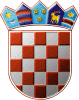 REPUBLIKA HRVATSKAIZBORNO POVJERENSTVO III. IZBORNE JEDINICEKLASA: 012-02/24-02/3URBROJ: 2186-165-24-73VARAŽDIN, 25.03.2024.Na osnovi članka 61. točke 2. Zakona o izborima zastupnika u Hrvatski sabor („Narodne novine“, broj 66/15 - pročišćeni tekst, 104/15 - Odluka i Rješenje Ustavnog suda Republike Hrvatske, broj U-I-1397/2015 od 24. rujna 2015., 48/18 i 98/19), Izborno povjerenstvo III. izborne jedinice donosiR J E Š E N J EO ODREĐIVANJU BIRAČKIH MJESTANA PODRUČJU OPĆINE SVETI JURAJ NA BREGUU III. izbornoj jedinici na području Općine SVETI JURAJ NA BREGU određuju se biračka mjesta:PREDSJEDNIK: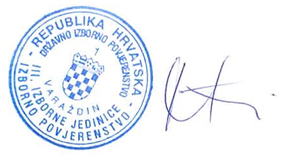 ZDRAVKO PINTARIĆ1. Biračko mjesto broj 1. ZASADBREG, PROSTORIJA VMO ZASADBREG, ZASADBREG 187na kojem će glasovati birači s prebivalištem u ZASADBREG: ZASADBREG2. Biračko mjesto broj 2. FRKANOVEC, DRUŠTVENI DOM FRKANOVEC, FRKANOVEC 85na kojem će glasovati birači s prebivalištem u FRKANOVEC: FRKANOVEC3. Biračko mjesto broj 3. MALI MIHALJEVEC, DRUŠTVENI DOM MALI MIHALJEVEC, ULICA RADE KONČARA 23Cna kojem će glasovati birači s prebivalištem u MALI MIHALJEVEC: ULICA IVANA GORANA KOVAČIĆA, ULICA MARKA KOVAČA, ULICA PRVOG MAJA, ULICA RADE KONČARA, ULICA VLADIMIRA NAZORA4. Biračko mjesto broj 4. LOPATINEC, DOM MLADEŽI LOPATINEC, I. G. KOVAČIĆA 111Ana kojem će glasovati birači s prebivalištem u LOPATINEC: E.KARDELJA, I.G.KOVAČIĆA, IVE LOLE RIBARA, LJUDEVITA GAJA, MARKA KOVAČA, MATIJE GUPCA, PARTIZANSKA, POLJSKA, PRVOMAJSKA, RADNIČKA, V.NAZORA, VINOGRADSKA, VRTNA5. Biračko mjesto broj 5. BREZJE, VATROGASNI DOM BREZJE, BREZJE 147na kojem će glasovati birači s prebivalištem u BREZJE: BREZJE6. Biračko mjesto broj 6. OKRUGLI VRH, DRUŠTVENI DOM OKRUGLI VRH, OKRUGLI VRH 62Bna kojem će glasovati birači s prebivalištem u OKRUGLI VRH: OKRUGLI VRH7. Biračko mjesto broj 7. PLEŠKOVEC, DOM KULTURE JURICE MURAIA, PLEŠKOVEC 25na kojem će glasovati birači s prebivalištem u PLEŠKOVEC: PLEŠKOVEC8. Biračko mjesto broj 8. VUČETINEC, DRUŠTVENI DOM VUČETINEC, VUČETINEC 44na kojem će glasovati birači s prebivalištem u VUČETINEC: VUČETINEC9. Biračko mjesto broj 9. DRAGOSLAVEC, DRUŠTVENI DOM DRAGOSLAVEC, DRAGOSLAVEC 156na kojem će glasovati birači s prebivalištem u DRAGOSLAVEC: DRAGOSLAVEC